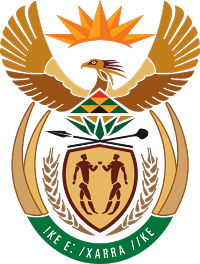 MINISTRY FOR COOPERATIVE GOVERNANCE AND TRADITIONAL AFFAIRSREPUBLIC OF SOUTH AFRICANATIONAL ASSEMBLYQUESTION FOR WRITTEN REPLYQUESTION NUMBER 2015/4256DATE OF PUBLICATION: 30 NOVEMBER 20154256.	Mr B M Bhanga (DA) to ask the Minister of Cooperative Governance and Traditional Affairs: Whether each metropolitan municipality has taken any steps to enable citizens to become physically fit by (a) providing outdoor gym equipment, (b) initiating fitness programmes and/or (c) any other initiatives; if not, why not; if so, what are the relevant details in each case?				NW5134EReply:This information has been requested from the Metros and will be communicated to the Honorable Member when it is available.